Howdy Computerized Phlebotomy Login ProcessC3-C1 Conversion ProjectUser Manual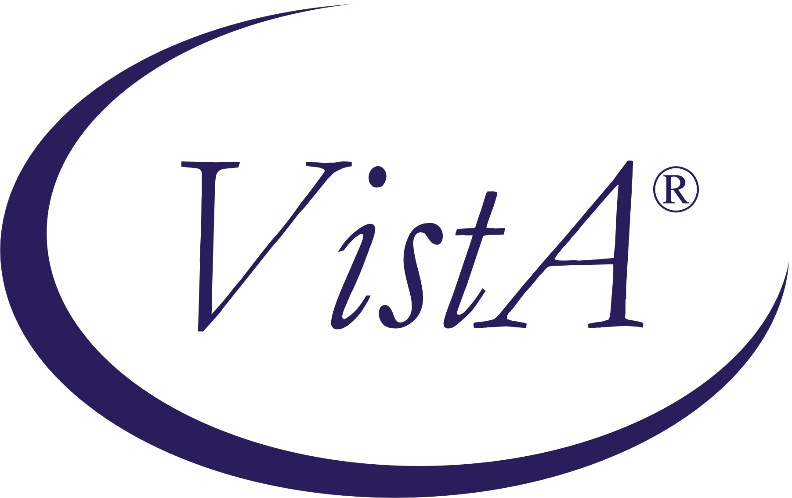 Laboratory Patch LR*5.2*405January 2012Department of Veterans AffairsOffice of Information and Technology (OIT)Office of Enterprise Development (OED)Revision HistoryTable of ContentsIntroduction	1Blood Bank Clearance	1User Instructions	2Howdy Menu Options	2Menu Option 6: Edit Howdy Site File [LRHY SITE FILE EDIT]	2Howdy Main Menu [LRHY HOWDY MAIN MENU]	3Menu Option 1: Scan Patient Card [LRHY PATIENT CARD SCAN]	3Menu Option 2: Phlebotomy Log [LRHY PHLEBOTOMY LOG]	5Menu Option 3: Scan Specimens into Lab [LRHY SCAN SPECIMENS INTO LAB]	6Menu Option 4: Track Collection [LRHY TRACK COLLECTION]	6Menu Option 5: Patient Wait Time [LRHY PATIENT WAIT TIME]	7Howdy PPOC Main Menu [LRHY HOWDY PPOC MAIN MENU]	8Menu Option 1: Scan Patient Card (PPOC) [LRHY PATIENT CARD SCAN (PPOC)]	8Menu Option 2: Print PPOC Label [LRHY PPOC LABEL PRINT]	10Menu Option 3: Scan Specimens into Lab [LRHY SCAN SPECIMENS INTO LAB]	11Menu Option 4: Track Collection [LRHY TRACK COLLECTION]	12Menu Option 5: Patient Wait Time [LRHY PATIENT WAIT TIME]	12Verify the Functionality of Traditional Howdy	13Verify the Functionality of Howdy Print at Point of Collection (PPOC)	14Troubleshooting	15Printers	15Frequently Asked Questions (FAQs)	16Glossary	18IntroductionPatch LR*5.2*405 introduces the Howdy Computerized Phlebotomy Login Process as an automated laboratory check-in application which can be used within the Veterans Health Information Systems and Technology Architecture (VistA) Laboratory module. This software performs the following functions:Howdy automates laboratory check-in, accessioning of orders, and printing of specimen labels Howdy captures collection process times and provides the information required to create phlebotomy performance reportsHowdy eliminates the need for a hand-written log book for sign-in where the patient's name and SSN can be compromisedHowdy can utilize bar code technology to assist in the process of patient and specimen identification Blood Bank ClearanceVistA Laboratory Patch LR*5.2*405 contains changes to software controlled by VHA.EFFECT ON BLOOD BANK FUNCTIONAL REQUIREMENTS: Patch LR*5.2*405 does not contain any changes to the VISTA BLOOD BANK Software as defined by VHA DIRECTIVE 2004-058 titled VISTA BLOOD BANK SOFTWARE VERSION 5.2.EFFECT ON BLOOD BANK FUNCTIONAL REQUIREMENTS: Patch LR*5.2*405 does not alter or modify any software design safeguards or safety critical elements functions.RISK ANALYSIS: Changes made by patch LR*5.2*405 have no effect on Blood Bank software functionality, therefore RISK is none.VALIDATION REQUIREMENTS BY OPTION: Because of the nature of the changes made, no specific validation requirements exist as a result of installation of this patch.User InstructionsReview the Howdy Technical Manual in conjunction with the workflow assessments to assist in making decisions affecting configuration of the software and distribution of the hardware (computer workstations, bar code/strip readers, and label printers), and specifically affecting the choice of menu for initial implementation (Traditional or Print at Point of Collection (PPOC)). Regardless of menu choice, first configure the Howdy software according to local business rules (EDIT HOWDY SITE FILE).Implementation of the additional Howdy menu options provides for patient check-in, order selection and accessioning, and label printing, as well as optional capture of actual collector and actual lab receipt time.Howdy Menu OptionsThe VistA Howdy Computerized Phlebotomy Login Process provides two configurations for outpatient phlebotomy collection. Howdy Main Menu 
Use this menu for the traditional Howdy process.  Howdy PPOC Main Menu 
Use this menu if you implement the Print at Point of Collection (PPOC) process.Select OPTION NAME: HOWDY     1   HOWDY MAIN MENU        HOWDY MAIN MENU     2   HOWDY PPOC MAIN MENU   HOWDY PPOC MAIN MENU Menu Option 6: Edit Howdy Site File [LRHY SITE FILE EDIT]Notes: 
Howdy Site File
The menu option Edit Howdy Site File [LRHY SITE FILE EDIT] is included in both the Howdy Main Menu and Howdy PPOC Main Menu.

Exclude Clinic
If an order for the excluded clinic is for today, the order will accession. 
If an order for the excluded clinic is for tomorrow, and you run the program, the order will be ignored. 
This menu option enables the LRHY keyholder to edit the Howdy Site File. Note: Give the key only to lab personnel (LIM/ADPAC) who understand:Business rules of the lab andHow the Howdy Site File (#69.86) parameters dictate this functionality.Select HOWDY MAIN MENU Option:  EDIT  EDIT HOWDY SITE FILEEDIT WHICH FIELD: ALL//Select HOWDY SITE FILE NAME: [ENTER SITE FILE NAME]Select HOWDY PPOC MAIN MENU Option:  EDIT  EDIT HOWDY SITE FILEEDIT WHICH FIELD: ALL//Select HOWDY SITE FILE NAME: [ENTER SITE FILE NAME]Note: Refer to the Howdy Technical Manual for detailed information on how to configure Howdy.Howdy Main Menu [LRHY HOWDY MAIN MENU]This menu provides access to the traditional Howdy Main Menu.Select OPTION NAME: HOWDY MAIN MENU       HOWDY MAIN MENU (1)		SCAN   SCAN PATIENT CARD(2)		PL     PHLEBOTOMY LOG(3)		IN     SCAN SPECIMENS INTO LAB(4)		TRAK   TRACK COLLECTION(5)		WAIT   PATIENT WAIT TIME(6)		EDIT   EDIT HOWDY SITE FILEMenu Option 1: Scan Patient Card [LRHY PATIENT CARD SCAN]This menu option enables Howdy to search and select laboratory orders for specimen collection through preferred scanning of the VIC when a patient arrives at the phlebotomy areainitiate label printing This requires a VistA session open to the Scan Patient Card menu option.Select the SCAN PATIENT CARD menu option.  Type in the name of the Howdy Site File you are using (medical center or CBOC name, etc.).Press Enter.  Select the shared printer that prints the bar code accession/order labels. The prompt, Please swipe your ID CARD or Type SSN: displays.Select HOWDY MAIN MENU Option:  SCAN    SCAN PATIENT CARDSelect HOWDY SITE FILE NAME: YOUR SITEChoose a label printer: HOWDY PRINTERPlease swipe your ID CARD or Type SSN: The following is an example of the display on the computer monitor when a veteran swipes the VIC and existing orders are found that meet the criteria.<Card is swiped>Searching the database for orders... Howdy <Patient’s Name>Welcome to <Medical Center Name>Your Host is <Pathology Service Chief>,Chief of ServiceOrders for date: 10/01/2010Please take a seat.We will call for you in just a few minutes.We respect YOUR service to the United States of America.ANDWe appreciate your patience.Please check with clerk at the DeskAlternative Howdy Screen Displays Howdy is unable to find any lab orders Please swipe your ID CARD or Type SSN: No Orders found. Please check with clerk at the DeskNO ORDERSVIC card is faulty Please swipe your ID CARD or Type SSN:Didn’t read that Partner. Try again. Please ask the clerk for assistance. Please check with clerk at the Desk.Howdy encounters multiple days with lab orders Please swipe your ID CARD or Type SSN:MULTIPLE DAYS WITH ORDERSMULTIPLE ORDERS Please check with clerk at the Desk.The patient is not in the VistA databasePlease swipe your ID CARD or Type SSN:The SSN cannot be found:No record for this person. Menu Option 2: Phlebotomy Log [LRHY PHLEBOTOMY LOG] This menu option captures the phlebotomy collection time and collector ID. Note: For use by all phlebotomists, you must have a separate, secure monitor in the Phlebotomy area with a VistA session open to the PHLEBOTOMY LOG menu option.Select the PHLEBOTOMY LOG menu option.Collect and label all specimens.Enter your own ID/SSN (the phlebotomist).Note: You can use a local employee ID badge, if the ID has a bar code.Scan each specimen bar code.Select HOWDY MAIN MENU   Option: PHLEBOTOMY LOGPlease swipe your ID badge: (NOT DISPLAYED)12345 TechnologistSelect Accession or UID: 1001930001HEMATOLOGY  (JUL 12,2010)  1 Menu Option 3: Scan Specimens into Lab [LRHY SCAN SPECIMENS INTO LAB]This menu option allows the receiver in the laboratory service to scan collected specimen labels to capture the lab receipt time. Select the SCAN SPECIMENS INTO LAB menu option.In the lab, scan the specimen bar codes.Select HOWDY MAIN MENU  Option: SCAN SPECIMENS INTO LABScan label UID bar code: 0601930001SIEMENS DVA  (JUL 12,2010)  1Scan label UID bar code: 1001930001HEMATOLOGY  (JUL 12,2010)  1Scan label UID bar code:Menu Option 4: Track Collection [LRHY TRACK COLLECTION]This menu option displays patient-specimen collection demographics.Select the TRACK COLLECTION menu option.Enter the accession or UID for the report.Select HOWDY MAIN MENU     Option: TRACK COLLECTIONSelect Accession or UID: 1001930001HEMATOLOGY  (JUL 12,2010)  1UID:       1001930001ACCESSION: HEMA 0712 1ORDER #:   1325256--------------------------------------------------------------------------All tests on this order:HE 0712 1      CBC                      ROUTINEDV 0712 1      CHEM 8(BMP)              ROUTINE--------------------------------------------------------------------------Patient: HOWDYPATIENT,ONE   SSN: 0000  DOB: APR 29,1958 PROVIDER: PHYSICIAN,EIGHT--------------------------------------------------------------------------                                 LOCATION:FCBOCCBC  ROUTINE UID: 1001930001WALK-UP SCAN TIME:                                07/12/2010@10:07:16TIME LABELS PRINTED:                              07/12/2010@10:19:17COLLECTOR:                                        Phlebotomist ATIME SPECIMEN COLLECTED:                          07/12/2010@10:19:17TIME SCANNED INTO LAB:                            07/12/2010@10:24:46RECEIVED INTO LAB BY:                             12345Menu Option 5: Patient Wait Time [LRHY PATIENT WAIT TIME]This menu option displays how long a patient waits to have a sample drawn.Select PATIENT WAIT TIME menu option.Enter the date and time at which to begin the report.Enter the date and time at which to end the report.Select HOWDY MAIN MENU Option:  WAIT    PATIENT WAIT TIMEPlease enter date and time to start search: T@9amPlease enter date and time to end search: T@10am											PATIENT WAIT TIME  Time Patient Name   Type Arrived Drawn  TAT  TECH    ACC  CLINIC9    PATIENT A 2646  BLD  09:03   09:25  22   1874   CH 1012 111  CARDIO9    PATIENT B 8343  BLD  09:26   09:26  0   68328  CH 1012 104  PCB PA10   PATIENT C 6736  BLD  09:21   09:22  1    56340  HE 1012 67   RUR          Mean TAT:                7.7  Minutes          Median TAT:               1   Minute          Total Time:              23   Minutes          Total Patients Drawn:         3                TAT > 7 minutes: 1               TAT < 7 minutes: 2               TAT = 7 minutes: 0     Collectors:           PHLEBOTOMIST A             1   Drawn          PHLEBOTOMIST B             2   DrawnReport exampleHowdy PPOC Main Menu [LRHY HOWDY PPOC MAIN MENU]This menu provides access to the Howdy PPOC Main Menu.Select OPTION NAME: HOWDY PPOC MAIN MENU       HOWDY PPOC MAIN MENU (1)		SCAN		SCAN PATIENT CARD (PPOC)(2)		PPOC		PRINT PPID LABEL(3)		IN  	   SCAN SPECIMENS INTO LAB(4)		TRAK	   TRACK COLLECTION(5)		WAIT	   PATIENT WAIT TIME(6)		EDIT	   EDIT HOWDY SITE FILEMenu Option 1: Scan Patient Card (PPOC) [LRHY PATIENT CARD SCAN (PPOC)]This menu option enables Howdy to search and select laboratory orders for specimen collection through preferred scanning of the VIC when a patient arrives at the phlebotomy area. Note: Labels do not print at this time. This requires a VistA session open to the SCAN PATIENT CARD (PPOC) menu option. Select the SCAN PATIENT CARD (PPOC) menu option.  Type in the name of the Howdy Site File you are using (medical center or CBOC name, etc.).Press Enter.  Select Bingo Board Device; if none was configured, 
select 1 NULL DEVICE. Note: The bingo board process was validated using a printer to verify functionality. Using a display monitor for the bingo board functionality was not tested, but may be included in a future release.The prompt, Please swipe your ID CARD or Type SSN: displays.Select HOWDY PPOC MAIN MENU Option:  SCAN    PATIENT CARD SCAN (PPOC)Select HOWDY SITE FILE NAME: "YOUR SITE"1. NULL DEVICE 2. BINGO BOARD DEVICE NAME   Choose PPOC Bingo Board:Please swipe your ID card or Type SSN:Note: The bingo board process was validated using a printer to verify functionality. Using a display monitor for the bingo board functionality was not tested, but may be included in a future release.The following is an example of the display on the computer monitor when a veteran swipes the VIC and existing orders are found that meet the criteria.<Card is swiped>Searching the database for orders... Howdy <Patient’s Name>Welcome to <Medical Center Name>Your Host is <Pathology Service Chief>,Chief of ServiceOrders for date: 10/01/2010Please take a seat.We will call for you in just a few minutes.We respect YOUR service to the United States of America.ANDWe appreciate your patience.Please check with clerk at the DeskAlternative Howdy PPOC Screen DisplaysHowdy is unable to find any lab orders Please swipe your ID CARD or Type SSN: No Orders found. Please check with clerk at the DeskNO ORDERSVIC card is faultyPlease swipe your ID CARD or Type SSN:Didn’t read that Partner. Try again. Please ask the clerk for assistance. Please check with clerk at the Desk.Howdy encounters multiple days with lab ordersPlease swipe your ID CARD or Type SSN:MULTIPLE DAYS WITH ORDERSMULTIPLE ORDERS Please check with clerk at the Desk.The patient is not in the VistA databasePlease swipe your ID CARD or Type SSN:The SSN cannot be found:No record for this person.Menu Option 2: Print PPOC Label [LRHY PPOC LABEL PRINT]This menu option allows the collector to verify the Patient Identification at the time of collection. Each collecting station has a dedicated PC, scanner, and bar code label printer. Howdy recognizes the person as the collector and records the date and time of collection. Select the PRINT PPOC LABEL menu option.  Type in the name of the Howdy Site File you are using (medical center or CBOC name, etc.).Press Enter.   Enter the name of the dedicated phlebotomy workstation, label printer.Press Enter.The prompt, Please swipe your ID CARD or Type SSN: displays.  Select HOWDY PPOC MAIN MENU Option:  PPOC	PRINT PPOC LABELSelect HOWDY SITE FILE NAME: "YOUR SITE"WHICH LABEL PRINTER:"PHLEBOTOMY STATION LABEL PRINTER"Please swipe PATIENT ID CARD or Type SSN: The collector scans the patient's VIC, armband, or can type the SSN on the keyboard.The patient's demographics display on the screen with the current accessioned orders.Enter YES to confirm patient identification.After collecting the indicated specimens, enter the list number(s) for specimens actually collected, to initiate label printing.Affix labels to the specimens.Scan each specimen bar code to confirm collection and specimen labeling.
(prompt Select Accession or UID)Swipe the patient’s VIC or scan the patient’s ID bar code to associate collected specimens with the correct patient.HOWDYPATIENT,ONE                         000-00-0000   03/22/1946HC 82 BOX 1D                        NIRVANA MASSACHUSETTSPT CONFIRMATION PROMPT. Is this the correct Patient?? NO// YES1)CH 1001 16GREEN2)HEM 1001 7LAVProceed with COLLECTION:Select specimen(S) you actually collected to print corresponding labels: "1,2"   Please Scan label UID bar code here Select Accession or UID: xxxxx   Please Scan label UID bar code here Select Accession or UID: xxxxx Please Scan label UID bar code here Select Accession or UID: <enter>Please swipe PATIENT ID CARD or Type SSN:000000000WXUAHN,ULAWE FHYHCH 0512 1           PROSTATIC ANTIGENEVERYTHING MATCHES UP HOWDYCLINICIAN, GREAT JOB!Menu Option 3: Scan Specimens into Lab [LRHY SCAN SPECIMENS INTO LAB]This main option allows the receiver in the laboratory service to scan collected specimen labels to capture the lab receipt time. Select the SCAN SPECIMENS INTO LAB main option.In the lab, scan the specimen bar codes.Select HOWDY MAIN MENU  Option: IN   SCAN SPECIMENS INTO LABScan label UID bar code: 0601930001SIEMENS DVA  (JUL 12,2010)  1Scan label UID bar code: 1001930001HEMATOLOGY  (JUL 12,2010)  1Scan label UID bar code:Menu Option 4: Track Collection [LRHY TRACK COLLECTION]This menu option displays patient-specimen collection demographics.Select the TRACK COLLECTION menu option.Enter the accession or UID for the report.Select HOWDY MAIN MENU     Option: TRACK COLLECTIONSelect Accession or UID: 1001930001HEMATOLOGY  (JUL 12,2010)  1UID:       1001930001ACCESSION: HEMA 0712 1ORDER #:   1325256--------------------------------------------------------------------------All tests on this order:HE 0712 1      CBC                      ROUTINEDV 0712 1      CHEM 8(BMP)              ROUTINE--------------------------------------------------------------------------Patient: HOWDYPATIENT,ONE   SSN: 0020  DOB: APR 29,1958 PROVIDER: PHYSICIAN,EIGHT--------------------------------------------------------------------------                                 LOCATION:FCBOCCBC  ROUTINE UID: 1001930001WALK-UP SCAN TIME:                                07/12/2010@10:07:16TIME LABELS PRINTED:                              07/12/2010@10:19:17COLLECTOR:                                        Phlebotomist ATIME SPECIMEN COLLECTED:                          07/12/2010@10:19:17TIME SCANNED INTO LAB:                            07/12/2010@10:24:46RECEIVED INTO LAB BY:                             12345Menu Option 5: Patient Wait Time [LRHY PATIENT WAIT TIME]This menu option displays how long a patient waits to have a sample drawn.Select PATIENT WAIT TIME main option.Enter the date and time at which to begin the report.Enter the date and time at which to end the report.Select HOWDY MAIN MENU Option:  WAIT    PATIENT WAIT TIMEPlease enter date and time to start search: T@9amPlease enter date and time to end search: T@10am											PATIENT WAIT TIME                              Time Patient Name   Type Arrived Drawn  TAT  TECH    ACC  CLINIC9    PATIENT A 2646  BLD  09:03   09:25  22   1874   CH 1012 111  CARDIO9    PATIENT B 8343  BLD  09:26   09:26  0   68328  CH 1012 104  PCB PA10   PATIENT C 6736  BLD  09:21   09:22  1    56340  HE 1012 67   RUR          Mean TAT:                7.7  Minutes          Median TAT:               1   Minute          Total Time:              23   Minutes          Total Patients Drawn:         3                TAT > 7 minutes: 1               TAT < 7 minutes: 2               TAT = 7 minutes: 0     Collectors:           PHLEBOTOMIST A             1   Drawn          PHLEBOTOMIST B             2   DrawnVerify the Functionality of Traditional HowdyNecessary Prerequisite: There must be pending (uncollected) laboratory orders on a patient used to test Howdy functionality. Use menu option Scan Patient Card [LRHY PATIENT CARD SCAN] to initiate the Howdy process, using the greeting from the Howdy Site File and to print labels.Verify that the tests were accessioned, using menu option [Order/test status] on the Laboratory DHCP Menu, Phlebotomy sub-menu, Order/test status menu option. Verify that all lab test labels printed.Note: If labels do not print, check the Howdy Site File for Excluded Lab Tests or Order Label Tests (for tests that are not to be accessioned using Howdy).  Use menu option Phlebotomy Log [LRHY PHLEBOTOMY LOG] to scan the specimen bar code, which records the collector’s phlebotomy performance times.Use menu option Scan Specimens into Lab [LRHY SCAN SPECIMENS INTO LAB] to scan the specimen bar code, which allows the receiver to scan collected specimen labels to capture lab receipt time.Use menu option Track Collection [LRHY TRACK COLLECTION] to display the patient specimen, collection demographics. The Track Collection menu option can be used to identify the phlebotomist who collected a specimen and to view/edit the collection time. 
Use this menu option after the phlebotomist and collection time are put in using the PHLEBOTOMY LOG menu option.Use menu option Patient Wait Time [LRHY PATIENT WAIT TIME] to display each patient’s arrival and specimen collection date/time, the collector, accession number, associated clinic and wait time calculations based upon patient arrival and specimen collection times for all patients within a user-selectable date range.Verify the Functionality of Howdy Print at Point of Collection (PPOC)Use menu option Scan Patient Card (PPOC) [LRHY PATIENT CARD SCAN (PPOC)] to scan the patient's VIC when the patient arrives at the phlebotomy area.Review the patient information to confirm identification. Select the test(s) by entering the number next to the procedure, separated by commas. Scan the UID for each specimen drawn to record the collector and the collection date and time.Enter the patient SSN or scan the VIC to confirm that all tests are correctly associated with the patient.Use menu option Print PPOC Label [LRHY PPOC LABEL PRINT] to verify the Patient Identification at the time of collection.Use menu option Scan Specimens into Lab [LRHY SCAN SPECIMENS INTO LAB] to scan the specimen bar code, which allows the receiver to scan collected specimen labels to capture lab receipt time.Use menu option Track Collection [LRHY TRACK COLLECTION] to display the patient specimen, collection demographics.Use menu option Patient Wait Time [LRHY PATIENT WAIT TIME] to display individual patient arrival and specimen collection date/time, collector, accession number, associated clinic and wait time turnaround time (TAT) calculations.TroubleshootingPrinters Note: If you have any questions concerning the implementation of this application, contact the REDACTED log a Remedy ticket via Remedy Requester application using
Category: Applications-VistA 
Type: Lab 5.2
 Item: HowdyFrequently Asked Questions (FAQs)GlossaryDateRevisionDescriptionAuthorJune 20101.0Initial draft version v1.0REDACTEDJuly 20101.1Added contentREDACTEDAugust 20101.2Added contentREDACTEDAugust 20101.3Prepared for releaseREDACTEDAugust 20101.4Added Blood Bank ClearanceREDACTEDSeptember 20101.5Updates after reviewREDACTEDOctober 2010Changed dates to OctoberREDACTEDDecember 2010Changed dates to January 2011REDACTEDJanuary 20111.6Revised section: User InstructionsREDACTEDFebruary 20111.7Changed dates to February 2011Made adjustments to the usage of optionModified Introduction bullet pointsREDACTEDApril 20111.8Changed dates to April 2011Updated with the IG and TMREDACTEDApril 20111.9Changed dates to May 2011Added TL and DH updates (new checksums)REDACTEDMay 20111.10Added PMH updatesAdded updates from latest build t11REDACTEDJune 20111.11Changed dates to June 2011Updated page 15, #8: replace is your best bet with works well for a majority of sitesREDACTEDJuly 20111.12Changed dates to July 2011Added Note: The bingo board process was validated using a printer to verify functionality. Using a display monitor for the bingo board functionality was not tested, but may be included in a future release.REDACTEDAugust 20111.13Changed dates to August 2011Updated with information for release buildREDACTEDSeptember 20111.14Changed dates to September 2011Changed BCE Compatible to Print at Point of Collection (PPOC) and BCE to PPOCREDACTEDOctober 20111.15Changed dates to October 2011Added note about Exclude ClinicsREDACTEDNovember 20111.16Changed dates to November 2011Updated with information for the final buildUpdated with comments from MBREDACTEDDecember 20111.17Changed dates to December 2011Prepped for national releaseREDACTEDJanuary 20121.18Changed dates to January 2012Updated checksumsREDACTEDProblemSolutionAccession labels do not printNo orders for patientMultiple ordersNo printer assigned at sign onPrinter not connected to networkCard scanner not connectedIncompatible printer in useOrder labels do not printEntry in Howdy Site File is not definedWrong printer routine defined in Howdy Site FileCheck solutions described in problem 1Check order label field in Howdy Site FileLabel type printing incorrectlyEntries in the Howdy Site File (#69.86), Printers (#10) field should also exist in the LABORATORY SITE file (#69.9), Label Device field (#360).This field is a pointer to the DEVICE file (#3.5).Specific information and support pertaining to Lab Label printer configurations are detailed in the Lab patch descriptions: LR*5.2*161 and LR*5.2*218.Specimen labels do not printNo orders for patientCheck that the date range agrees with the order dateCheck for exclusions in the Howdy Site FileTest exclusionStatus exclusionLocation exclusionCheck that the printer name is correct in the device fileWhat equipment is required with Howdy?Using the Howdy Main MenuDedicated PC with an attached scanner Optional keyboard for patient check-in Shared barcode label printer Shared PC with scanner for phlebotomy staffUsing the Howdy PPOC Main MenuDedicated PC with an attached scanner Optional keyboard for patient check-in Barcode label printer per phlebotomy stationDisplay (Bingo) boardWith Howdy, what type of scanners do I use?It does not matter, as long as the scanner is a magnetic or a bar code scanner; either will work with the patient's VIC.Does Howdy require someone to man the station at the receiving desk?No, as long as there is someone available to address issues.  It is better not to have someone at the receiving desk; patients want the personnel to scan for them.  Without someone at the receiving desk, the patient will read signage and automatically scan the VIC without assistance.Why have signage?Signage is an important piece for Howdy--to be most efficient.  Using Howdy, the check-in process does not require the assistance of a staff member for over 80% of the patients; the patient does need instruction on what to do. Once patients are familiar with this process, they like to assist new patients.What is the advantage of having a keyboard available with a dedicated Howdy PC?When a patient cannot use the VIC, (do not have it or it is damaged), the patient can type the SSN on the keyboard, which serves the same purpose as scanning the VIC. This eliminates the need for a staff member to assist and saves time.Does the Bingo Board have to be a wall-mounted screen?No, you can use a computer screen, as long as it is visible to the phlebotomy staff.Note: The bingo board process was validated using a printer to verify functionality. Using a display monitor for the bingo board functionality was not tested, but may be included in a future release.Should there be laboratory policies pertaining to Howdy?Yes
Once you determine how Howdy works best for your site, you develop your policies accordingly.  Be sure to communicate this to your providers and scheduling staff, so the ordering practices match. This makes the flow of patients through the phlebotomy check-in process much smoother.What is the optimum date range for Howdy to find orders?Optimum date range is up to the individual site. If you set the range short, you get too many no orders found.  If you set the range wide, you get too many multiple orders.   We have found that +7 days and back 31 days works well with a majority of sites.Does Howdy change laboratory turnaround time (TAT) in VistA?No Howdy retrieves information only from VistA. Generating reports from Howdy is a standalone tool to help you with your laboratory practices. TAT in the Laboratory package is still accession time to verification time.TermDefinitionAccession A sequential identifier made up of a number and a monthdayyearADPACAutomated Data Processing Application CoordinatorPPOCPrint at Point of CollectionBingo BoardNickname given to an electronic monitor display board within the phlebotomy waiting areaIt is used to notify patients that it is their turn to proceed to the phlebotomy lab. Note: The bingo board process was validated using a printer to verify functionality. Using a display monitor for the bingo board functionality was not tested, but may be included in a future release.BOTCyber non- human proxy userCACClinical Application CoordinatorClass 1Software produced inside of the Office of Enterprise Development (OED) organization.Class 3Also known as Field Developed Software Refers to all VHA software produced outside of the Office of Enterprise Development (OED) organizationCPRSComputerized patient Record SystemDOBDate of BirthGUIGraphical User InterfaceHCWHealth Care WorkerHISHospital Information SystemIENInternal Entry Number – A patient-specific IdentifierIRMInformation Resource ManagerLRHYNamespace assigned to Howdy Computerized Phlebotomy Login Process by the Database AdministratorPhlebotomyThe process of drawing samples from patients for laboratory analysis.    PIIPersonally Identifiable InformationPPIDPositive Patient IdentificationRSDRequirements Specification DocumentSection 508Under Public Law, agencies must provide employees and members of the public who have disabilities access to electronic and information technology that is comparable to the access available to employees and members of the public who are not individuals with disabilities.SSNSocial Security NumberTATTurn Around Time (patient time spent in phlebotomy)UIDUnique Specimen IdentifierProxy UserA non-human user in the NEW PERSON file (#200), which is assigned to the user when a patient VIC card is scanned or SSN entered; it is used to limit the accessibility of the person logged in.VADepartment of Veterans AffairsVAMCDepartment of Veterans Affairs Medical CenterVHAVeterans Health AdministrationVICVeteran’s Identification CardVistAVeterans Health Information Systems and Technology ArchitectureAn enterprise-wide information system built around an electronic health record used throughout the Department of Veterans Affairs medical system.VistA LabThe legacy Laboratory application into which Howdy is placed.